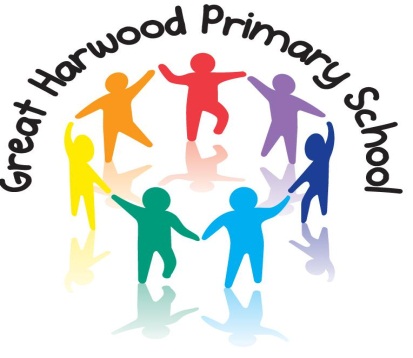 Monday 13th June 2022Dear Applicant,Thank you for your interest in a class teacher position at Great Harwood Primary School. The Acting Headteacher and governors of Great Harwood Primary School are looking to appoint an outstanding class teacher (either Year 5 or 6) to join our team from September 2022 (or as soon as possible thereafter if you are currently in post). Great Harwood Primary School is an average sized school with 202 pupils currently on roll, located in the small town of Great Harwood, which is close to Blackburn. At our last Ofsted inspection, in June 2018, we were graded as a ‘good’ school.At Great Harwood Primary School we strive for excellence in all we do and aim to develop every child to the best of their ability in all areas.We are looking for someone with enthusiasm who will also bring something additional to our fantastic school.The successful candidate will:Be a great teacher with high expectations of what can be achieved and a proven track record in raising pupil attainmentBe creative and innovative and able to motivate and inspire children.Have high expectations of learning and behaviourHave a clear understanding of raising standards.In return we can offer:An exciting, vibrant and welcoming environment in which to workA culture of high expectations; we strive for excellence in all we do.Well behaved, happy and motivated pupils who are eager to learn and who deserve the very bestA friendly, dedicated, hardworking team of colleaguesA strong commitment to your continual professional developmentAbout the interview processVisits to school are welcomed by appointment only - these will take place on Wednesday 22nd June at 1.30pm and 4.15pm. Please call our school office to book on to a session. Please ensure your supporting letter is no longer than 2 sides of A4. The closing date for all applications is 12 noon on Wednesday 29th June 2022Shortlisting will take place Wednesday 29th June 2022 and successful candidates will be notified by email within 48 hours. If you have not received any communication during this week, unfortunately you have not been successful on this occasion. For successful candidates: Stage 1: Lesson ObservationsLesson observations proposed dates 4th and 5th July 2022 (time/date to be confirmed if shortlisted). If you are successful at stage 1, you will be invited to interview. We may not invite all candidates to stage 2. Stage 2:InterviewProposed interview date Wednesday 9th July 2022. Please contact the school office if you have any further questions. We look forward to receiving your application. John Woodruff Acting Headteacher